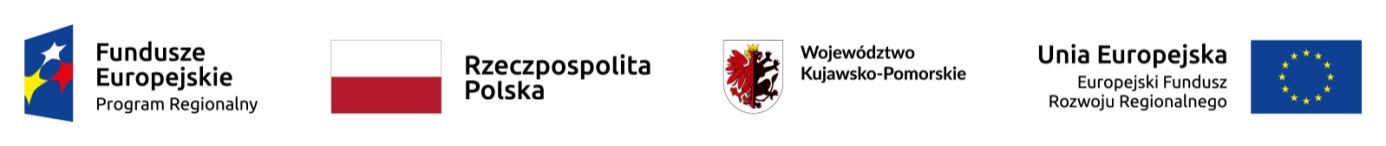 Bydgoszcz, dnia 23.10.2023r.BORPA-1/D/2023Oznaczenie i numer postępowania: Dostawa sprzetu komputerowego oraz multimedialnego dla Bydgoskiego Ośrodka Rehabilitacji Terapii Uzależnień i Profilaktyki „BORPA“ w Bydgoszczy” – BORPA -1/D/2023 Na podstawie art. 286 ust. 5 ustawy z dnia 11.09.2019r. Prawo zamówień publicznych (tekst jedn. Dz. U. z  2023 r., poz. 1605) Zamawiający informuje o zmianie terminu skałdania ofert 
W związku z pytaniami Wykonawców i przygotowaniem na nie odpowiedzi, zmianie ulegają:pkt. XIII.1. swz, który przyjmuje brzmienie:	„XIII.1 Składanie ofert: Ofertę wraz ze wszystkimi wymaganymi oświadczeniami i dokumentami, należy złożyć za pośrednictwem strony https://platformazakupowa.pl/, w zakładce dedykowanej postępowaniu, do dnia 27.10.2023r. do godz. 10:00.pkt. XIV.1. swz, który  przyjmuje brzmienie:7„XIV.1 Otwarcie ofert złożonych na Platformie nastąpi w dniu 27.10.2023r. o godz. 10.30. Otwarcie ofert na Platformie dokonywane jest poprzez kliknięcie przycisku “Odszyfruj oferty”.		Jednocześnie Zamawiający informuje, iż zmianie ulega również treść ogłoszenia                                      o zamówieniu.Witold Szady – sekretarz komisji przetargowej